DiscussionGiven that IMT is already listed as an issue of interest to all three Sectors in Resolution 57 Strengthening coordination and cooperation among the three ITU Sectors on matters of mutual interest and to the extent that Resolution 57 modified to reflect current actions to improve such coordination and cooperation (e.g. the TSAG sub-Rapporteur Group on intra-ITU coordination and collaboration; the creation of the Inter-Sector Coordination Team consisting of representatives from the three Sectors; and the establishment of the Inter-Sector Coordination Task Force at the level of the ITU Secretariat),  Resolution 38 no longer serves any useful purpose, and can be suppressed.ProposalResolution 38 should be suppressed.SUP	IAP/46A28/1RESOLUTION 38 (REV. DUBAI, 2012)Coordination among the three ITU Sectors for activities relating to International Mobile Telecommunications(Montreal, 2000; Florianópolis 2004; Johannesburg, 2008, Dubai, 2012)The World Telecommunication Standardization Assembly (Dubai, 2012),Reasons:	See discussion and proposal to Document 46 (Add. 28).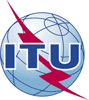 World Telecommunication Standardization Assembly (WTSA-16)
Hammamet, 25 October - 3 November 2016World Telecommunication Standardization Assembly (WTSA-16)
Hammamet, 25 October - 3 November 2016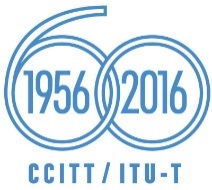 PLENARY MEETINGPLENARY MEETINGRevision 1 to
Document 46(Add.28)-ERevision 1 to
Document 46(Add.28)-E14 October 201614 October 2016Original: EnglishOriginal: EnglishMember States of the Inter-American Telecommunication Commission (CITEL)Member States of the Inter-American Telecommunication Commission (CITEL)Member States of the Inter-American Telecommunication Commission (CITEL)Member States of the Inter-American Telecommunication Commission (CITEL)Proposed suppression of WTSA-12 Resolution 38 - Coordination among the three ITU Sectors for activities relating to International Mobile TelecommunicationsProposed suppression of WTSA-12 Resolution 38 - Coordination among the three ITU Sectors for activities relating to International Mobile TelecommunicationsProposed suppression of WTSA-12 Resolution 38 - Coordination among the three ITU Sectors for activities relating to International Mobile TelecommunicationsProposed suppression of WTSA-12 Resolution 38 - Coordination among the three ITU Sectors for activities relating to International Mobile TelecommunicationsAbstract: